Инструкция по обновлению баз изделияEplutus GR-71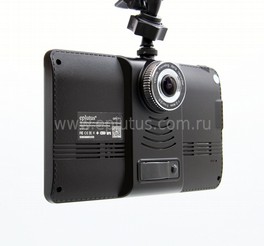 Скачать файл обновления вы можете с нашего сайта, нажав во вкладке «Обновления» и на GR-71 (слева в таблице): 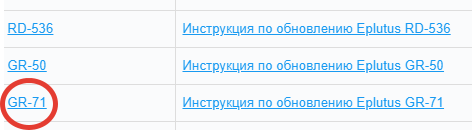 откроется окно: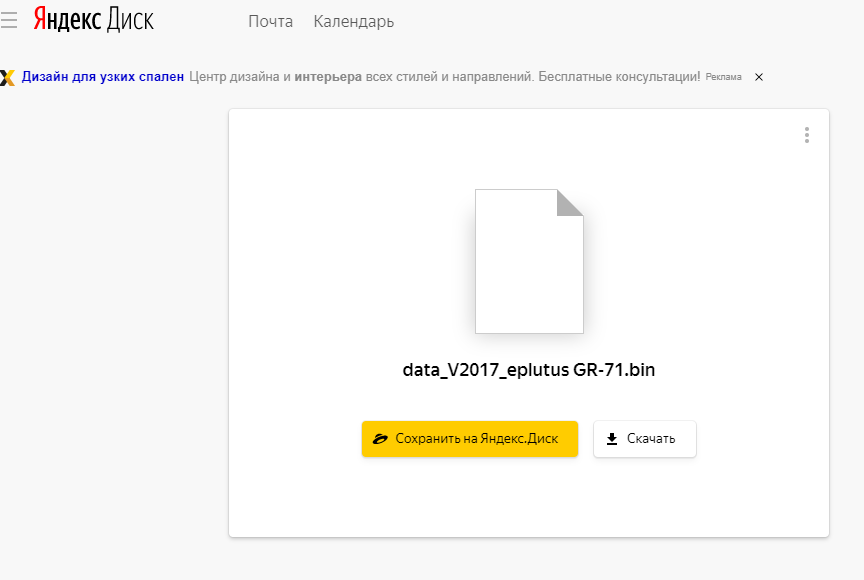 Кликните на кнопку «Скачать», загрузиться файл «data_2017_eplutus GR-71.bin»Зайдите в настройки устройства: «ПРИЛОЖЕНИЯ»-«ДИСПЕТЧЕР ФАЙЛОВ»-USB накопитель-папка «JINANDATA»- там вы найдете сведения по уже установленной базе DATA.bin (вес 331,71 kb). 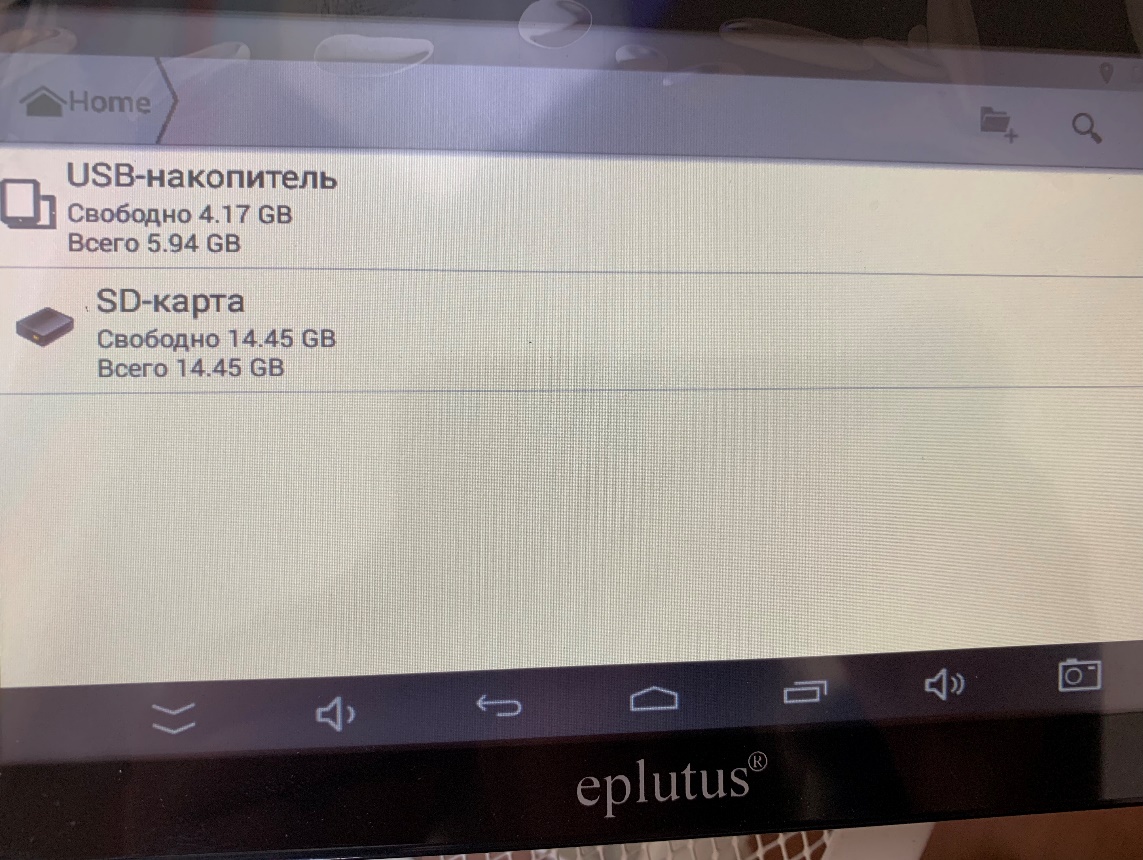 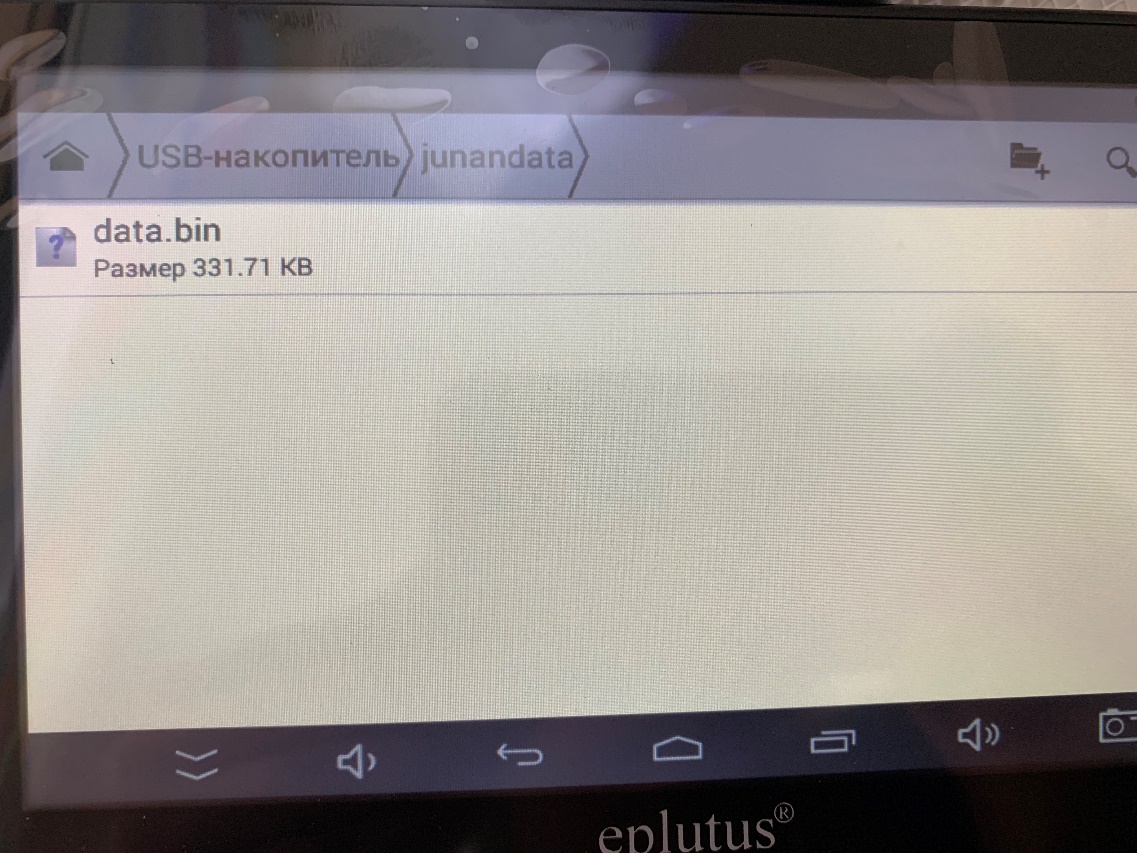 Теперь подключите GR-71 через прилагаемый USB кабель к ПК.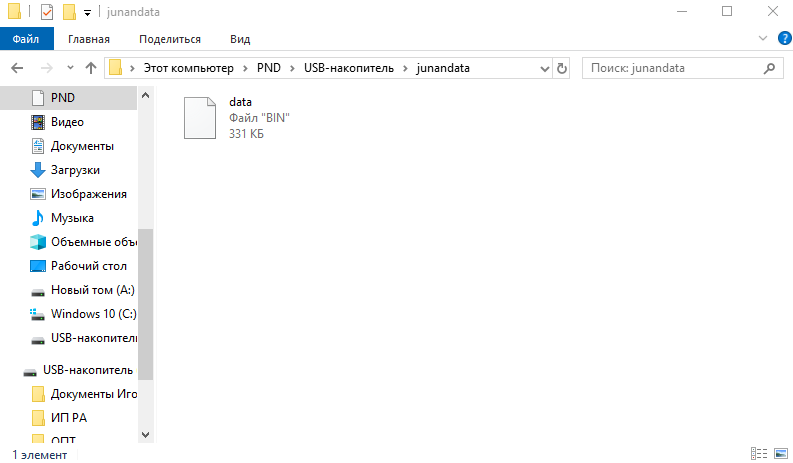 Перейдя в USB-накопитель-jinandata вы найдете файл data.bin с предустановленной базой. Скачанный новый файл «data_2017_eplutus GR-71.bin» необходимо переименовать в data.bin. 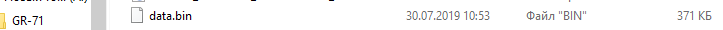 Выделите этот файл и правой кнопки мыши кликните «Копировать» и вставляйте    его в папку «USB-накопитель-jinandata». Появиться следующее окошко: 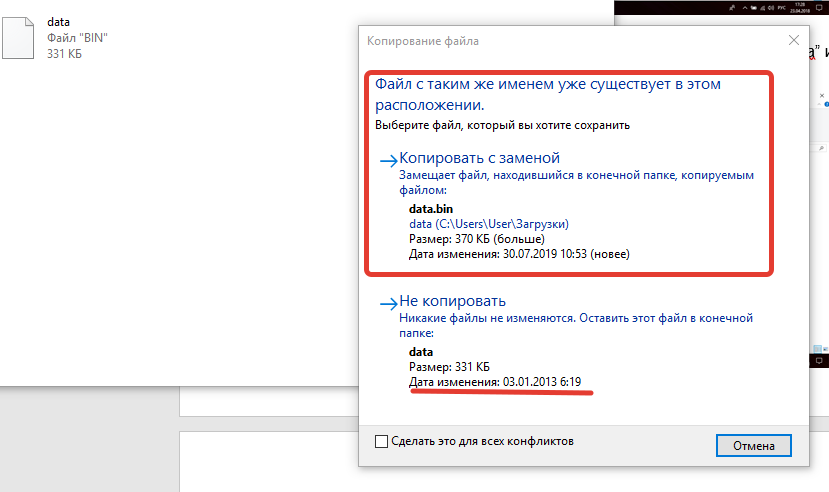 Нажимаете «Копировать с заменой» 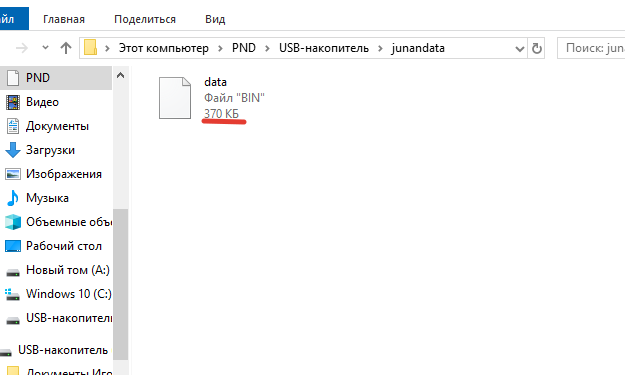 Обновление выполнено!Проверить, выполнено ли обновление, вы можете перейдя опять в настройки устройства: «ПРИЛОЖЕНИЯ»-«ДИСПЕТЧЕР ФАЙЛОВ»-USB накопитель-папка «JINANDATA»- там вы найдете сведения по обновленной базе DATA.bin (вес 370 kb), нажав на «Сведения»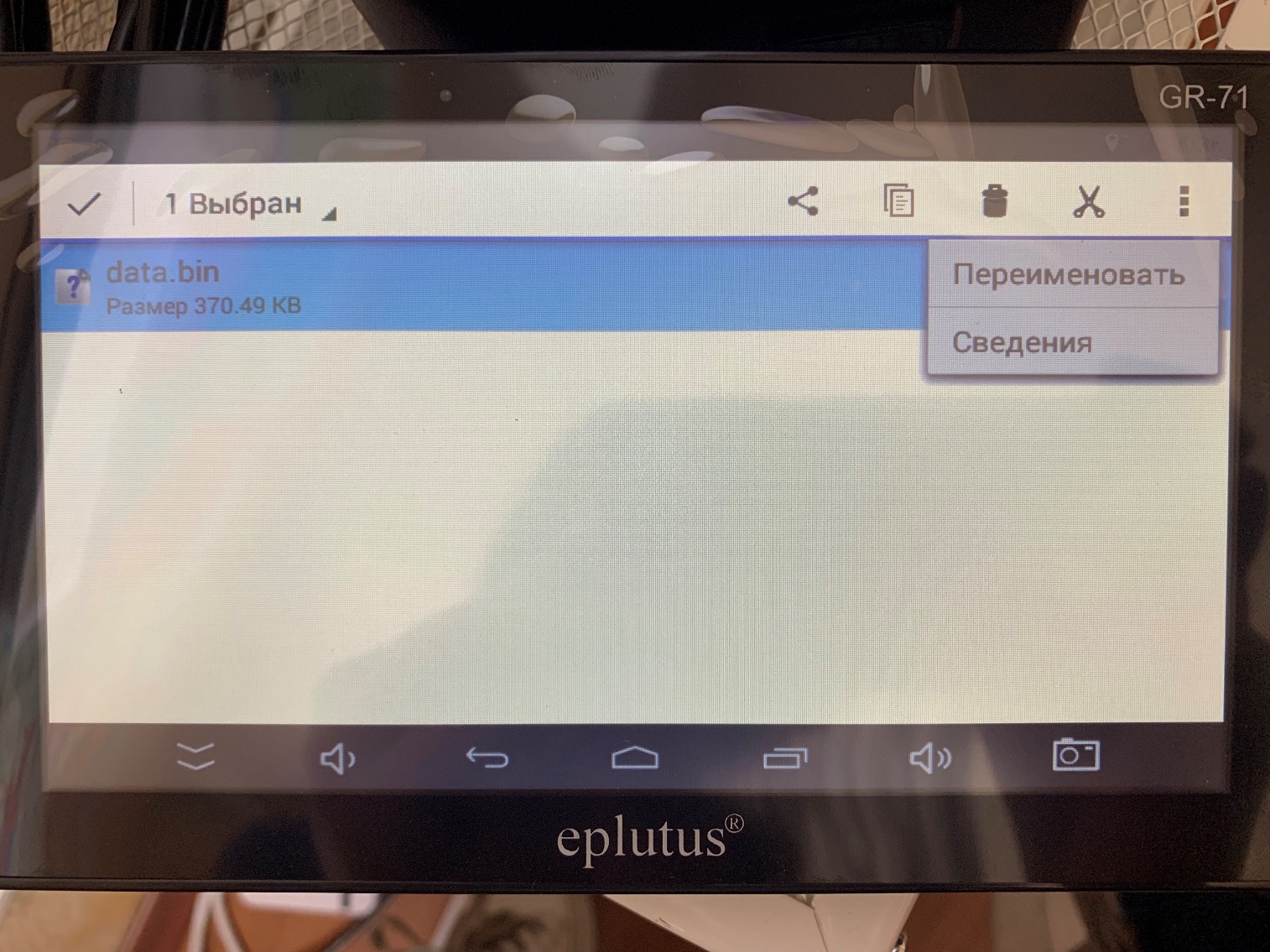 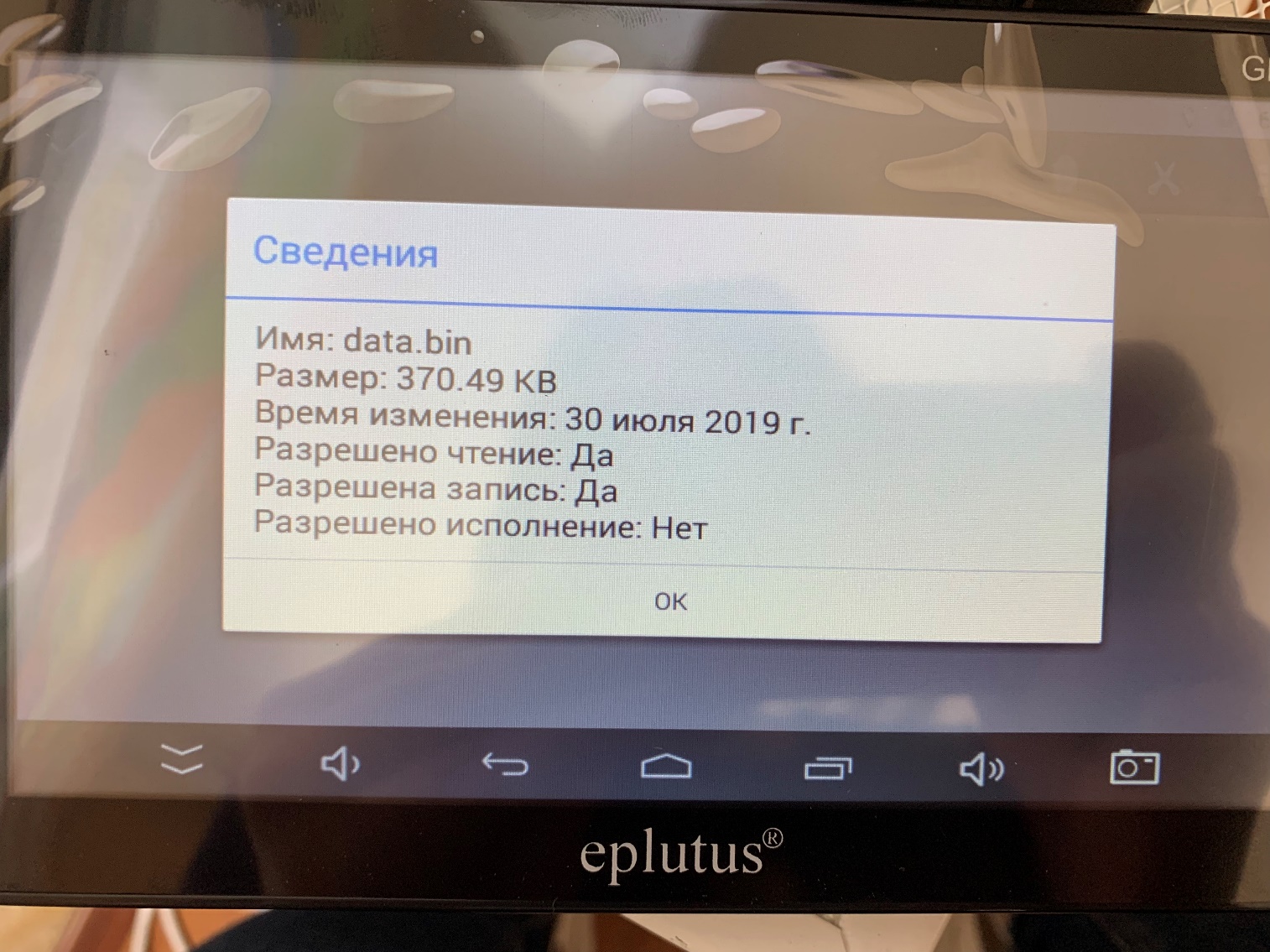 Все готово. Можно пользоваться.